МИНИСТЕРСТВО СЕЛЬСКОГО ХОЗЯЙСТВА И ПРОДОВОЛЬСТВИЯ 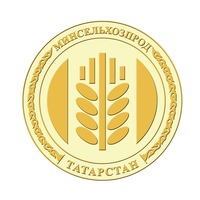 РЕСПУБЛИКИ ТАТАРСТАНМарат Зяббаров попросил районы максимально серьезно и ответственно подойти к организации заготовки кормовСегодня в Минсельхозпроде РТ прошло совещание с муниципальными районами по заготовке кормов под председательством заместителя Премьер-министра РТ – министра сельского хозяйства и продовольствия Татарстана Марата Зяббарова.В ходе мероприятия заместитель министра Ленар Гарипов доложил, что за 4 месяца текущего года произведено 459 тыс. тн молока, с ростом 7% к прошлому году, с продуктивностью 2034 кг, выращено мяса 138 тыс.тн. или 104% в соотношении с прошлым годом. План на 2020 год по надою молока на корову составляет 6500 кг. Для реализации этого показателя определены конкретные показатели по потребности животных в кормах.По новым стандартам кормления учет потребности животных и оценка питательности кормов будет производится в обменной энергии, содержащейся в сухом веществе корма. Чем выше концентрация обменной энергии в кормах, тем выше поедаемость СВ и продуктивность коров. На производство 1 литра молока потребуется в среднем 700 г сухого вещества при содержании до 11 МДж обменной энергии. Чем ниже концентрация энергии в сухом веществе, тем выше расходы на производство продукции. «При планировании кормовой базы мы должны придерживаться научно-обоснованной структуры соотношения кормов в рационе животных. Такое соотношение кормов обеспечивает высокую продуктивность и хорошее здоровье животных», - пояснил Ленар Гарипов. Для того, чтобы нам планировать среднегодовую молочную продуктивность коров на уровне 6500-7000 литров и обеспечить имеющееся поголовье животных в сельхозорганизациях достаточным объемов кормов необходимо заготовить по республике 4,1 млн тн сенажа; 3,7 млн тн - силоса;  0,7 млн тн - сена.Начальник Главного управления ветеринарии Кабинета Министров РТ Алмаз Хисамутдинов обратил внимание на важность правильности заготовки кормов для здоровья животных.По словам Алмаза Хисамутдинова, здоровье и продолжительность жизни животных зависит и от сбалансированного кормления. Ветеринарные врачи должны заниматься профилактикой инфекционных заболеваний. Все остальные болезни можно устранить хорошим кормлением и содержанием.В ходе своего выступления Алмаз Хисамутдинов попросил обратить внимание на кормоцентр ООО «Восток»: «Сегодня в республике есть хорошая практика использования кормовых центров. В ООО «Восток» Кукморского района после запуска кормоцентра расходы на ветеринарные препараты снизились на 60%. Этот положительный опыт нужно взять на вооружение всем руководителям», - добавил начальник ГУВ КМ РТ.В завершение мероприятия Марат Зяббаров обратился к районам с просьбой максимально серьезно и ответственно подойти к организации заготовки кормов, начиная с подготовки кормоуборочной техники, силосных траншей, своевременной закладки зеленой массы, определения питательности и обеспечения потребности животных в кормах. «Качественный корм позволит Вам сэкономить средства и повысит рентабельность производства молока и мяса», - отметил глава Минсельхозпрода РТ.  Татарская версия новости: https://agro.tatarstan.ru/tat/index.htm/news/1757798.htmПресс-служба Минсельхозпрода РТ